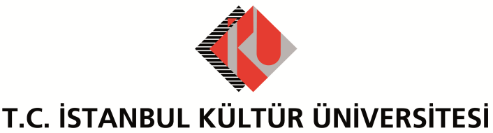 
STAJ PROTOKOLÜZORUNLU STAJ BAŞVURU FORMUGNO’su 3.00’ın üzerinde olan ve staj yeri arayan öğrenciler, Staj Protokolü bulunan firmalarda staj yapmak üzere değerlendirmeye alınacaklardır. Başvuracak öğrencilerin 10 Haziran 2021 saat 17:00’a kadar aşağıdaki bilgileri doldurup, başvuru formunu ve transkript çıktılarını staj komisyonuna (Sevgi Pınar Turan- s.turan@iku.edu.tr mail adresine) teslim etmeleri gerekmektedir. Değerlendirme sonuçları aynı hafta içinde ilan edilecektir.Öğrenci Numarası:Öğrenci Adı Soyadı:GNO:Tamamlanan Kredi Sayısı (AKTS):Bildiği Programlar:Başvurduğu Staj Türü: Çalışabileceği aylar:Öğrencinin adresi (İl-İlçe): İmza: